Family Prayer“The Wedding of Cana”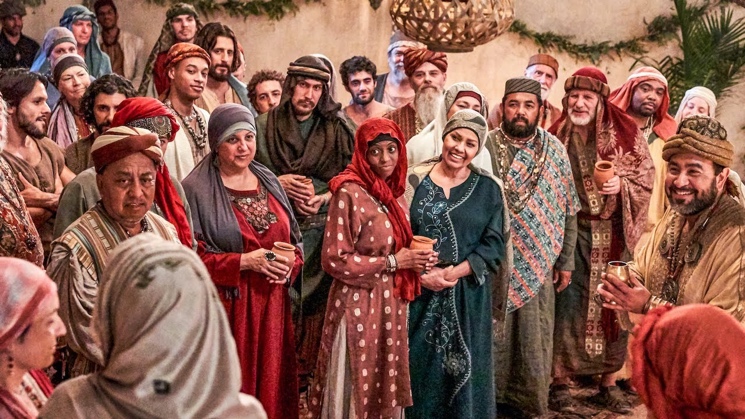 Setup - Before the prayer set up a sacred space. Clear your dinner table or other table. Include a candle, bell, symbols and coloured cloth. Invite others well ahead of time before you pray.We put ourselves in the presence of our God by focusing on our breathing. Breath in and out. Breath in and out.As we ring our bell and light our CandleWe invite God’s presence to be with Us.Sign of the Cross.In the name of the Father, and of the Son, and of the Holy Spirit.Amen.Song - All creatures of our God and Kinghttps://www.youtube.com/watch?v=oIG1alC9m6wAll creatures of our God and kingLift up your voices and with us singAlleluia, alleluiaThou burning with golden beamThou silver moon with softer gleamAlleluia, alleluia, alleluia, alleluia, alleluia,Thou rushing wind that art so strongYe clouds that sail in heavâ??n a longAlleluia, alleluiaThou rising morn in praise rejoiceYe light of evening find a voiceAlleluia, alleluia, alleluia, alleluia, alleluia,Thou flowing water pure and clearMake music for thy Lord to hearAlleluia, alleluiaThou fire so masterful and brightThat gives to man both warmth and lightAlleluia, alleluia, alleluia, alleluia, alleluia, Wherever You would call meTake me deeper than my feet could ever wanderAnd my faith will be made strongerIn the presence of my SaviorGospel – John 2:1-11There was a wedding at Cana in Galilee,and the mother of Jesus was there.Jesus and his disciples were also invited to the wedding.When the wine ran short,the mother of Jesus said to him,“They have no wine.”And Jesus said to her,“Woman, how does your concern affect me?My hour has not yet come.”His mother said to the servers,“Do whatever he tells you.”Now there were six stone water jars there for Jewish ceremonial washings,each holding twenty to thirty gallons.Jesus told them,“Fill the jars with water.”So they filled them to the brim.Then he told them,“Draw some out now and take it to the headwaiter.”So they took it. And when the headwaiter tasted the water that had become wine,without knowing where it came from— although the servers who had drawn the water knew —,the headwaiter called the bridegroom and said to him,“Everyone serves good wine first,and then when people have drunk freely, an inferior one;but you have kept the good wine until now.”Jesus did this as the beginning of his signs at Cana in Galileeand so revealed his glory,and his disciples began to believe in him.The Gospel of the Lord.All – Praise to you Lord Jesus Christ.Song – Lord I need youhttps://www.youtube.com/watch?v=_rR_Rdb1CTE1. Lord I come, I confessBowing here, I find my restWithout You, I fall apartYou're the one that guides my heartChorus :Lord, I need You, oh, I need YouEvery hour, I need YouMy one defense, my righteousnessOh God, how I need You2. Where sin runs deep, Your grace is moreWhere grace is found is where You areAnd where You are, Lord, I am freeHoliness is Christ in me Bridge:So teach my song to rise to YouWhen temptation comes my wayAnd when I cannot stand, I'll fall on YouJesus, You're my hope and stay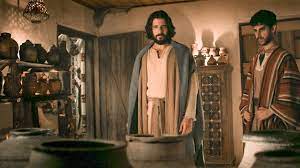 Reflection Video “The Wedding at Cana”https://www.youtube.com/watch?v=MhjvAAkXbj0SilenceTake a minute in silence to reflect on today’s Gospel.DiscussWhat does Mary do?The water used was used for hand washing. This is dirty water. What does Jesus do?What does the turning into wine represent?If Mary said to you “Do whatever he tells you”, what does it mean for us today?How can we follow Mary and Jesus?Prayers of the FaithfulWe bring the following prayers to God.1. We pray for people effected by natural disasters. May we be a beacon of hope for the people effected. Lord hear us.2. We pray that we too night trust more God. May we recognise God acting in our lives today. Lord hear us.3. We thank God for the actions of Mary to prompt Jesus to act and for Jesus response in saying Yes. Lord hear us.4. We pray that God will call each of us to work against injustice in the world. Lord hear us.Do you have Any prayers to share today?Final PrayerLord our baptism you washed us with water.At the Wedding of Cana, you turned water into wine.Change us Lord,so that we might become beacons of hope that make a difference against injusticeand places where God’s loving embrace is deeply needed.So like at the last supper,Where the wine and bread become Jesus’ own body and blood.Transform us to be Christ hands, feet and heart In the world today.AmenSong – A Rightful Placehttps://www.youtube.com/watch?v=YBSIDHh0QBAChorus :Let us live our lives so that all might seeThat our hearts are restless till they rest in thee.Let us build your kingdom in truth and graceSo that all might know they have a rightful place.1. Beauty ever ancient and new,Breaking through our deafness so we hear you.Shattering the darkness of night,A new dawn is rising to bring your lightTo all the world.2. To gather in your presence we cameTo be one in spirit, in truth and name;Strengthened by the body of Christ,Taking up the call now to share your lightWith all the world.Sign of the Cross.In the name of the Father, and of the Son, and of the Holy Spirit.Amen.